[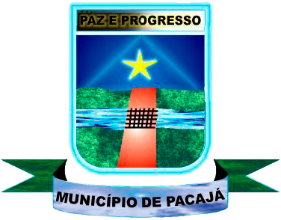 [ESTADO DO PARÁPREFEITURA MUNICIPAL DE PACAJÁSECRETARIA MUNICIPAL DE EDUCAÇÃOCNPJ: 28.533.284/0001-09ANEXO VIMODELO DO PLANO DE GESTÃO ESCOLAR - PGEPLANO DE GESTÃO ESCOLAR DE DIRETOR ESCOLARBIÊNIO 2023-2024Em cumprimento ao dispositivo do Decreto nº 361, de 02 de setembro de 2022, que dispõe sobre o provimento do cargo de diretor escolar, o Plano de Gestão Escolar – PGE deve ser escrito de forma clara, objetiva, coesa e coerente, seguindo as normas da ABNT com a estrutura a seguir:ESTRUTURACAPANome da EscolaNome do CandidatoMês e AnoSUMÁRIOJUSTIFICATIVA DA CANDIDATURAElencar os motivos pelos quais quer ser diretor deixando clara sua concepção de gestão.CONTEXTUALIZAÇÃO DA UNIDADE ESCOLARNeste item devem constar:a) Nome da escola, endereço, telefone, e-mail, redes sociais.b) Organização e funcionamento da escola: modalidade, turnos (quantitativo por ano e período de funcionamento) e horários.c) Histórico: criação, patrono, localização, contextualização da comunidade em que a escola está inserida.d) Prédio escolar: número de salas, ambientes pedagógicos e administrativos. e) Recursos humanos e função conforme regimento escolar e projeto político pedagógico: direção, coordenação pedagógica, secretário, corpo docente, agentes operacionais, merendeiras, vigias. Descrever como será realizado o cumprimento do plano de trabalho dos profissionais de educação, bem como, estratégias de motivação e integração da equipe.f) Indicadores (IDEB, avaliação institucional, etc.)PRESSUPOSTOS TEÓRICOS DA GESTÃO ESCOLAR (fundamentados no regimento e PPP, LDB, proposta curricular, diretrizes e teóricos da área) Explicitação dos objetivos da escola, da concepção do homem que se deseja formar, concepções de ensino e aprendizagem, avaliação. Aspectos legais e teóricos dos processos fundamentais do papel da escola e sua função.DESENVOLVIMENTO DO PLANO DE AÇÃO A partir deste item o (a) candidato (a) deve, com base em fundamentação teórica, contextualizar brevemente cada uma das cinco dimensões que envolvem a gestão escolar: Gestão Pedagógica, Gestão Democrática, Gestão Administrativa, Gestão Financeira e Gestão de Resultados. A partir do diagnóstico realizado no PDE - Interativo analisar quais os problemas existentes na escola em relação as dimensões. Em seguida, deve-se fazer a problematização, ou seja, apontar o que precisa ser resolvido. Partindo do diagnóstico e da problematização, estabelecer metas que sejam objetivas, tangíveis e mensuráveis e elencar ações que ajudarão a atingir as metas propostas.Deve-se também indicar quais instrumentos serão utilizados para avaliar se as metas foram alcançadas ao longo do período do mandato. É importante ainda, estabelecer um prazo para que as metas sejam cumpridas. As metas podem ser de curto, médio e longo prazo.GESTÃO PEDAGÓGICA Tópicos para contextualização da dimensão:Proposta curricular municipal alinhada à BNCC: quais ações serão feitas no sentido de garantir o desenvolvimento das competências socioemocionais, bem como a recomposição da aprendizagem na reconstrução do processo ensino–aprendizagem, considerando a retomada educacional após a pandemia;Acompanhamento das atividades desenvolvidas pela equipe docente;Ações pedagógicas que viabilizem a participação das famílias na aprendizagem dos estudantes, fortalecendo o compromisso, vínculo entre aluno, professor, família;Implementação de Projetos e programas do Governo Federal.GESTÃO DEMOCRÁTICATópicos para contextualização da dimensão:Contextualizar sobre o envolvimento da comunidade escolar, a participação na Associação de Pais e Mestres – APM, no Projeto Político Pedagógico - PPP, Regimento Interno, formas de socialização de informações e nas tomadas de decisões, nas atividades extracurriculares e no processo educacional da escola.GESTÃO ADMINISTRATIVATópicos para contextualização da dimensão:Considerando os aspectos administrativos que permeiam a prática de gestão escolar na Rede Municipal de Ensino, discorrer: organização do espaço físico, horários, profissionais de apoio, frequência, depredação do patrimônio público, verbas municipais e federais;Planejamento, desenvolvimento e acompanhamento de ações para a formação continuada dos profissionais da escola em suas diferentes áreas e desenvolvimento dos aspectos socioemocionais para o fortalecimento das relações interpessoaisPráticas de valorização e reconhecimento do trabalho da equipe escolar. GESTÃO FINANCEIRATópicos para contextualização da dimensão:No aspecto financeiro, nortear as decisões da instituição, no que diz respeito a investimentos, uso dos recursos disponíveis para manutenção e desenvolvimento do ensino.Transparência nas informações e nas consultas à comunidade escolar para a aplicação dos recursos financeiros destinados à escola. Aplicação dos recursos financeiros da escola: planejamento, acompanhamento, prestação de contas, preservação do patrimônio.Prestação de contas à comunidade escolar e Secretaria de Educação de todos os recursos financeiros vinculados à escola.GESTÃO DE RESULTADOS (escolas de educação infantil não inserir essa dimensão)Tópicos para contextualização da dimensão:Quais ações serão planejadas para minimizar os impactos dos desafios advindos do período pós pandêmico e da retomada do calendário educacional, no sentido de garantir a melhoria do processo ensino-aprendizagem, considerando os resultados educacionais: IDEB, avaliações diagnósticas, planos de intervenção, fluxo escolar, aprovação, reprovação, evasão escolar.           Indicadores Municipais (taxa de aprovação / reprovação / evasão por ano de escolaridade no ano em 2021)AVALIAÇÃO DO PLANODescrever de forma clara, o que se espera diante do que foi proposto neste Plano de Gestão Escolar, estabelecendo os resultados a serem atingidos na instituição, durante o período de vigência do mesmo.REFERÊNCIASBRASIL. Ministério da Educação. Base Nacional Comum Curricular. Brasília, 2018.LDB - Lei nº 9394/96, de 20 de dezembro de 1996. Estabelece as Diretrizes e Bases da Educação Nacional. Brasília: MEC, 1996. BRASIL.Plano Nacional de Educação (PNE). Lei Federal n.º 13.005, de 25 de junho de 2014. Brasília: MEC, 2014. GESTÃO PEDAGÓGICAGESTÃO PEDAGÓGICAGESTÃO PEDAGÓGICAGESTÃO PEDAGÓGICAMetasAçõesPeríodoIndicador de avaliação das metasGESTÃO DEMOCRÁTICAGESTÃO DEMOCRÁTICAGESTÃO DEMOCRÁTICAGESTÃO DEMOCRÁTICAMetasAçõesPeríodoIndicador de avaliação das metasGESTÃO ADMINISTRATIVAGESTÃO ADMINISTRATIVAGESTÃO ADMINISTRATIVAGESTÃO ADMINISTRATIVAMetasAçõesPeríodoIndicador de avaliação das metasGESTÃO FINANCEIRAGESTÃO FINANCEIRAGESTÃO FINANCEIRAGESTÃO FINANCEIRAMetasAçõesPeríodoIndicador de avaliação das metasGESTÃO DE RESULTADOSGESTÃO DE RESULTADOSGESTÃO DE RESULTADOSGESTÃO DE RESULTADOSMetasAçõesPeríodoIndicador de avaliação das metas